Qu’est-ce que je peux écrire ? 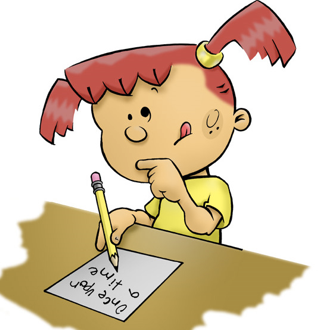 Français Unité 5Niveau 11.a Qu’est-ce que tu aimes faire dans ton temps libre ? Qu’est-ce que tu n’aimes pas faire ?J’aime …Je n’aime pas … 1.b Qu’est-ce que ton ami/amie aime faire ? Qu’est-ce qu’il/elle n’aime pas faire ?Il/elle aime … Il/elle n’aime pas …1.c Ce week-end, tu vas passer du temps avec tes amis. Où est-ce que vous allez aller et qu’est-ce que vous allez faire là-bas ?Ce week-end, nous allons au/à la … Au/à la … , nous allons (+ activité)Niveau 22.a Qu’est-ce que tu aimes faire dans ton temps libre ? Qu’est-ce que tu n’aimes pas faire ?2.b Qu’est-ce que ton ami/amie aime faire ? Qu’est-ce qu’il/elle n’aime pas faire ?2.c Ce week-end, tu vas passer du temps avec tes amis. Où est-ce que vous allez aller et qu’est-ce que vous allez faire là-bas ?Niveau 33.a Vendredi, il y a un concert de ton groupe favori. Tu vas à ce concert avec ton ami(e). Décris tes plans. Où est-ce que vous allez aller avant ou après le concert ? Comment allez-vous au concert, en bus, en voiture, en train ? Qu’est-ce que vous allez faire au concert ? 3.b Un ami qui vit au Sénégal va passer quelques jours dans ta ville. Ecris ce que tu vas faire avec ton ami pendant sa visite. Inclus des excursions et des activités que vous allez faire, et des restaurants où vous allez manger.Niveau 44.a Ton amie du Sénégal ne connaît pas le jeu de la pétanque. Explique-lui ce qu’est ce jeu et comment on joue à la pétanque.4.b Un étudiant français désire passer une année dans ta région. Tu sais qu’il aime beaucoup faire du sport. Écris-lui pour lui décrire les possibilités sportives qu’il a dans un lycée ou un collège du comté de Howard.Niveau 55.a L’été passé, tu as travaillé dans une colonie de vacances pour enfants. Quelles activités as-tu organisées pour ton groupe d’enfants ? Décris ces activités, tes succès et tes erreurs.5.b Ton école vient de recevoir plusieurs milliers de dollars et tu es responsable de créer de nouvelles activités après l’école. Quels nouveaux clubs vas-tu choisir ? Pourquoi ce choix ? Comment vas-tu organiser ces activités ? De qui et de quoi auras-tu besoin ?  General GuidelinesFive tiers of prompts have been provided for each unitTier 1 = BeginnerTier 2 = AverageTier 3 = ChallengeTier 4 = Advanced/HeritageTier 5 = HeritageStudents can self-select tier or question OR teacher can assignSuggested organization systemsPrint questions individually on separate cards.Print all questions for a tier on one card. Students choose question within tier.Put tiered questions in order in a binder ring for each unit.We DON’T advise giving students the whole sheet with all of the questions.Ideas for using tiered promptsIndependent (write or record response)With a partner (interpersonal speaking)With a groupJournal that students keep throughout yearWriting or speaking stationPresent multiple questions within a tier. Students speak or write about all questions.Present all tiers on separate cards. Students begin with A and continue until challenge levels gets too high.If used as a speaking prompt - students could have opportunity to write ideas before they speak.Option for when students finish an activity early, or while teacher is giving direct instruction on material that some students are already familiar with.Choice board format - students glue into journal and cross off questions they have answered.Put all questions in hat and students select question.Students answer question, then group gives feedback based on proficiency tracker.How to place students in tiersEntrance or exit ticketsPre-assessment for unitResponse to questions in classAny formative assessment (classwork, small quizzes)